Výsledky geografickej - olympiády 2016 – 2017, školské kolo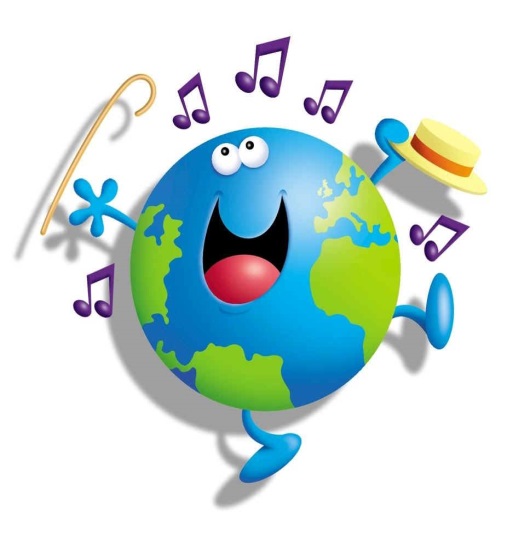 Víťazom na prvých troch miestach v každej kategórii srdečne blahoželáme a zároveň postupujú na okresné kolo, kde im prajeme veľa úspechov Poradie5.ročníkbody6.-7.ročníkbody8.-9.ročníkbody1.Briš 5.C35Baláž 7.B41Buček 9.B512.Martinovský 5.B34Meluš 7.B40Hacaj 9.A483.Weisenpacher 5.B28Súkenníková 6.C31Gašparovič 9.A474.Čižnár 5.D27Šteigerová 6.C30Gašparovič 8.B40,55.Hyžová 5.B27Molnár 7.C28Šipoš 8.A39,56.Marušicová 5.D26Toporová 7.C28Glasa 8.C39,57.Procházka 5.B25Kuchárik 6.A28Kuňáková 8.B318.Koleníková 5.A24Šípoš 6.B 27,5Topor 9.C319.Jánošík 5.A24Grainda 6.A26Jančovičová 8.C30,510.Lišková 5.B21Mozolík 6.B 26Paladi 8.A30,511.Wittlingerová 5.A21Drobný 7.C23Ditri 8.A27,512.Buzinkay 5.B21Kupec 6.C22Chovanec 9.B27,513.Marková 5.A21Hradský 6.A22Kinderová 8.C 27,514.Burdanová 5.A21Remšík 6.B21,5Tichá 9.A2515.Mizeráková 5.A20Rarigová 7.A20Boďa 9.B1916.Letz 5.A15Kišoň 7.A19